          28 июля 2016 года Территориальная избирательная комиссия Богучарского района провела семинар–совещание с председателями и секретарями 7 участковых комиссий г.Богучара.          На совещании председатель ТИК ЗАИКИН Сергей Иванович ознакомил присутствующих с изменениями в избирательном законодательстве, уделив особое внимание тем навыкам, которые будут применяться на выборах депутатов Государственной  Думы Федерального Собрания Российской Федерации седьмого созыва. Подробно разъяснил организацию работы участковых избирательных комиссий, назвав основной задачей информирование избирателей о предстоящем голосовании, работе с избирателями с ограниченными физическими возможностями и голосовании вне помещения для голосования. Рассказал, как будет проходить выдача открепительных удостоверений, какая работа должна быть проведена со списками избирателей.           Подчеркнул, что избирательная кампания крайне сложная, и чтобы провести ее на высоком уровне, необходимо четко следовать нормам избирательного законодательства.         Председатель ТИК      Богучарского района                                                                          С.И. Заикин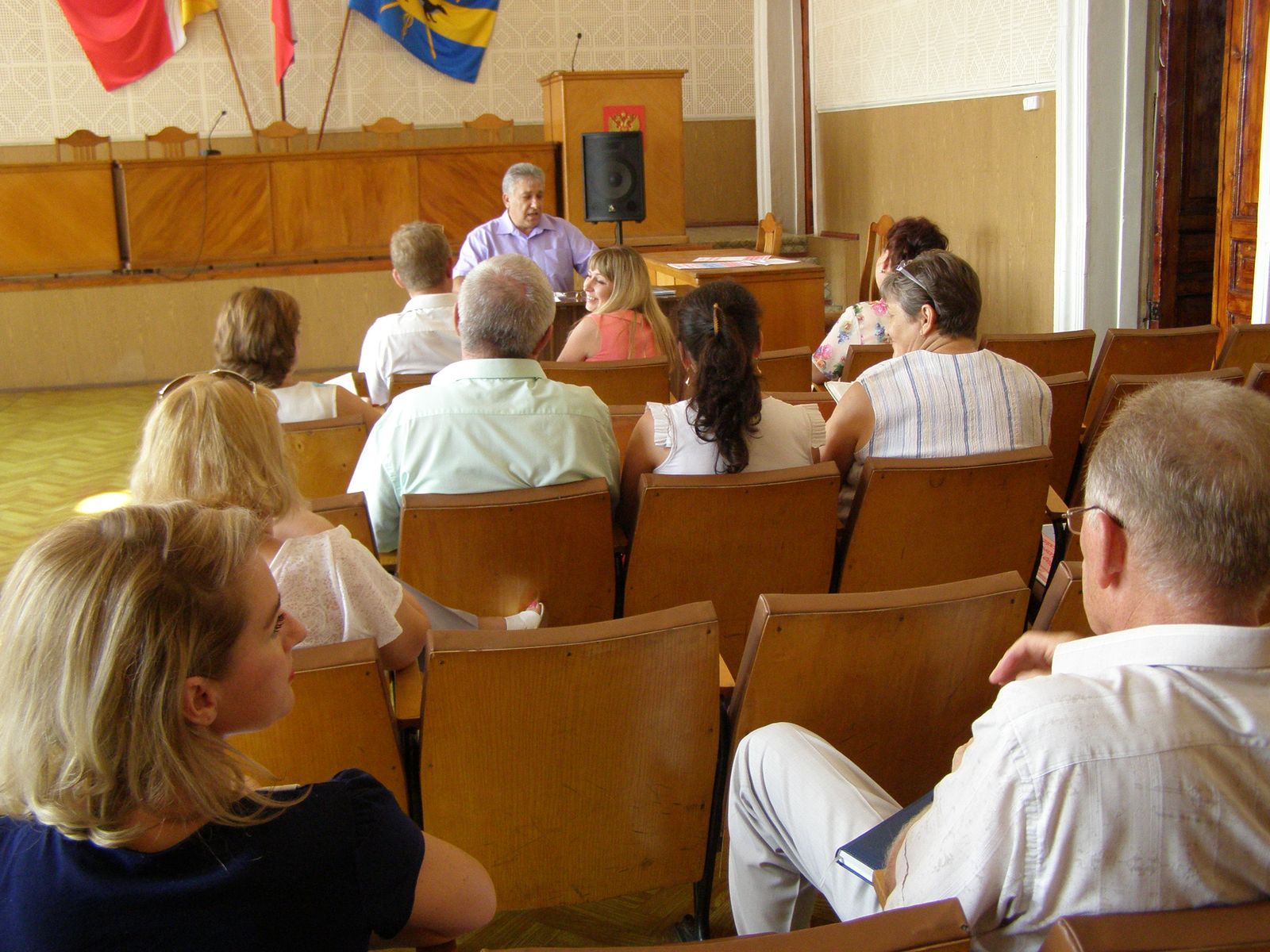 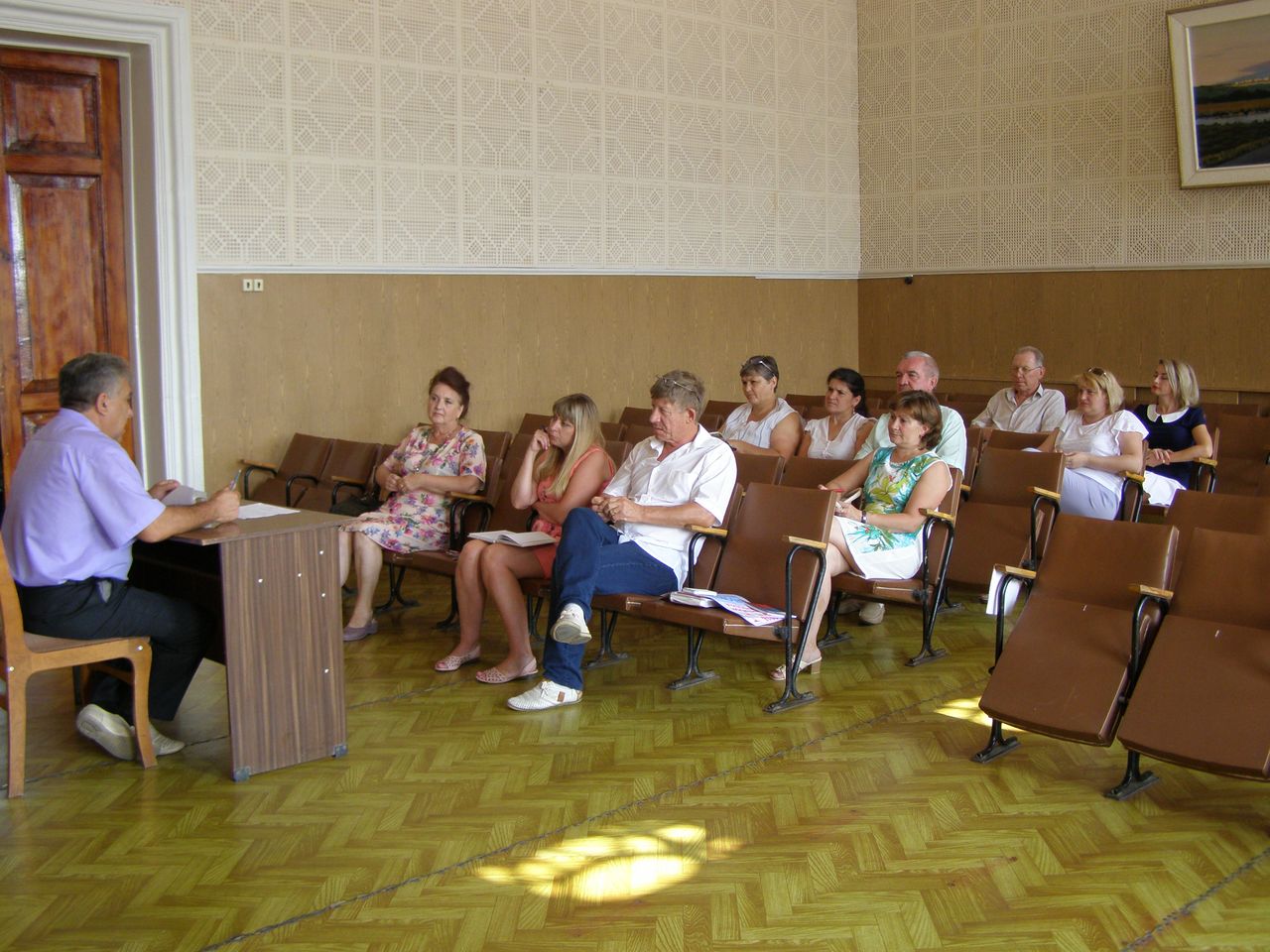 